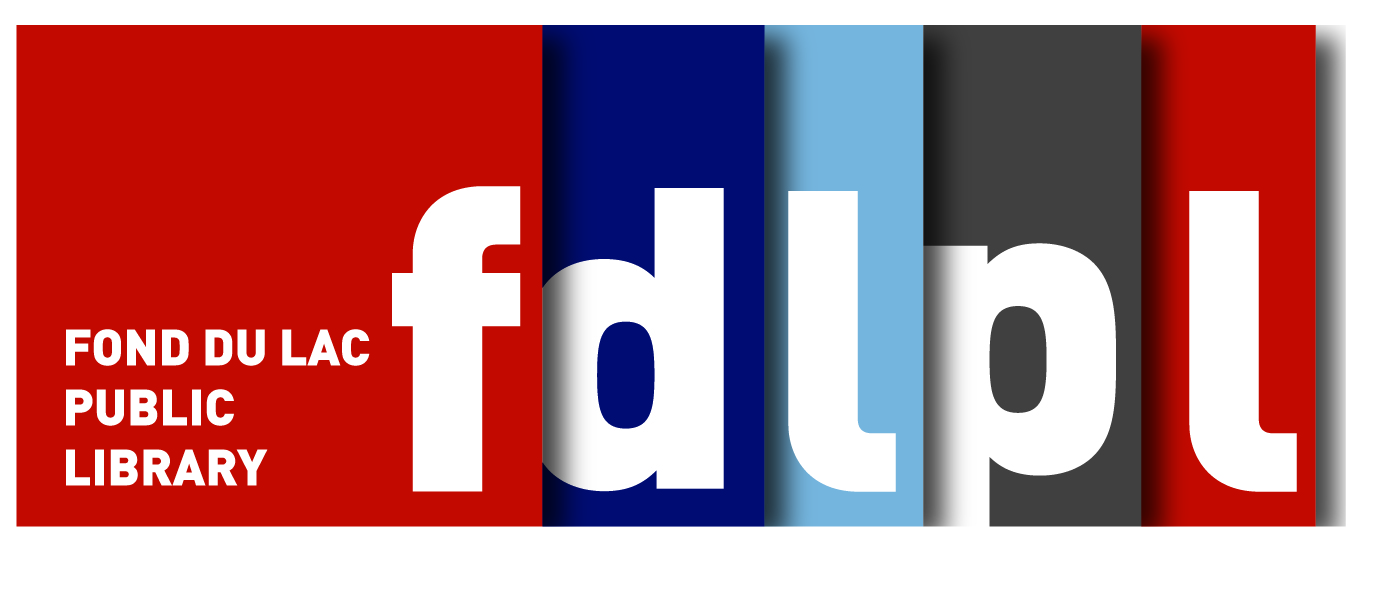 Fond du Lac Public Library32 Sheboygan St., Fond du Lac, WI 54935 (920) 929-7080 • www.fdlpl.org POSTING:  		Library Clerk 1 (Circulation)Applications due:	Friday, January 18, 2019Rate of Pay:   		$14.88 per hour Number of Positions:	1 position, averaging 19.5 hours per week annuallyWork Schedule:	This is a ‘floating’ or fill-in position to cover for vacations and absences.  The total hours and schedule varies from week to week and will include evenings and weekends.Reports to:	Assistant Director for Operations and takes direction from Circulation Team LeaderJOB DESCRIPTION ESSENTIAL DUTIESLibrary Clerks perform mid-level clerical tasks assigned by the Circulation Team Leader and the Assistant Director for Operations. The work involves responsibility for carrying out assignments by following standing instructions on routine procedures and established practices.  The work requires considerable public contact at the Circulation Desk.The essential duties listed below are representative of those working as a clerk in circulation. This list is not meant to be all inclusive.  Other tasks may be assigned if they are of a similar nature.  All library employees must be willing and able to work a flexible schedule including nights and weekends.A.  Provides service to the public at service deskProvide exemplary customer service with courtesy, respect and patience.Processes the registration of borrowers; updates patron records.Checks in/out library materials.Collects payments for meeting rooms; artwork; overdue, lost, or damaged library materials, etc. Processes refunds for library materials and vending machines as needed.Assists patrons with managing their checkouts, including renewals, holds and interlibrary loan materials.Directs patrons to meeting rooms and other service desks.Handles incoming telephone calls and, when necessary, routes calls to other departments and/or staff.Assists patrons with the operation of the self-check, copy, fax, and vending machines as needed.Answers customer questions at Express branch and Chapter 52 used bookstore.Explains Library policies and procedures to the public as needed.Helps enforce proper library conduct when necessary.B.  Provides circulation support services at the Circulation Desk and in work roomsPrepares service desk at the beginning of the day and closes desk at the end of the day.  Example duties include checking the voicemail, logging into computers, setting up cash register, unlocking doors, etc.  Prints hold reports, notices, bills, and patron account information as needed.Phones patrons regarding holds, overdue materials, and missing items.Checks in and sorts returned materials; assesses items for damage or repair; processes items on hold.Processes interlibrary loan items and paperwork.Manages the hold shelves, including shelving, filing, and removing items.Creates bills for lost and/or damaged items.Maintains “problem” shelf; conducts searches for missing items.Updates the location of materials (taking items out of new, putting items in display or storage)Withdraws selected materials and performs simple mending tasks.Uses postal machine to process outgoing mail.  Inventories and maintains supplies for the department.Occasionally directs the work of pages and volunteers.Acts as a backup for meeting room setups and light custodial duties.Sorts and prices donations and materials for sale at the used bookstore.Performs other duties as assigned.QUALIFICATIONS & REQUIREMENTSA.  Knowledge and SkillsExceptional customer service skills.Ability to pay close attention to detail.Computer literacy skills commensurate with the position.Ability to efficiently perform clerical tasks with limited supervision.Ability to add, subtract, multiply, and divide without the use of a calculator.Ability to communicate effectively verbally and in writing with customers and co-workers.Ability to maintain confidentiality, patience, attentiveness, and empathy with patrons.Ability to work effectively as part of a team and establish positive, mutually supportive working relationships with other staff.Ability to exercise valid judgment in evaluating situations and making decisions. Ability to maintain a professional attitude and demeanor at all times.Ability to work independently at the Express branch or used bookstore.Flexibility to try new procedures, to accept new challenges, and to adapt to change.Willingness and ability to make logical exceptions to library policies and procedures when warranted. Willingness to maintain and/or improve skills through active participation in continuing education activities.B.  Education/License/Certification Requirements High school diploma or GED.C.  Physical RequirementsStanding, walking, stooping, and reaching.Ability to work long hours while standing.  A typical shift is 4-5 hours.Talking and hearing; use of the telephone.Far vision at 20 feet or further and near vision at 20 inches or less.Handling:  picking up and shelving materials.Fingering:  keyboarding, writing, filing, and sorting.Lifting, carrying:  30 pounds or less.Ability to push or pull a book bin or cart of materials on wheels weighing 60 - 80 pounds.ENVIRONMENTAL WORKING CONDITIONS    Library ; retail (used bookstore) EQUIPMENT USEDTypical office equipment, including, but not limited to:Computer and printer, including self-check touch screen computersCash registerCredit card machinePhotocopier/scanner/faxTelephoneBook carts and book binsPostage meterCalculatorTO APPLYSubmit application to:  Jackie Braatz City of Fond du Lac Human Resources 160 Macy Street Fond du Lac WI 54935 EOE/MF                                                                                                                                  March 2009; reviewed January 2019